Annex 1: List of participantsAnnex 2: Agenda GoToMeeting1st block: 13.30 - 14.3013.30   	Round the table (Bouke)13.40 	Goal of the project, scope of the meeting (Caroline) 13.45 	Proposal how to combine the documents and finalize the work (Joost)14.10	Presentation of Eurometaux, part A: Diffuse Sources of Cd, Ni and Pb to Water (Sean) Break: 	14.40 - 14.50     2nd block: 14.45 - 16.0014.50   	Presentation of the Danube Hazardous Substances project (Oliver)15.05	Presentation docs of Pathway 7 on CSO/storm water overflows and Pathway 8 on treated urban wastewater (Antje)15.15	Presentation of the Eurometaux work, part B: Sources and fate of metals and metalloids in UWWTPs – the Nickel and Cadmium cases (Sean)15.25	Combined questions and discussion on agenda items 6 and 715.45	Follow up and inventory of contributions (Bouke and Joost)16.00	Closing of the meeting (Caroline)CIS WG Chemicals subgroup on improving emission to water data8 June 2021, web-based meetingMinutes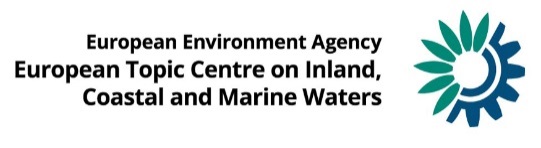 Minutes fromCIS WG Chemicals subgroup on improving emissions to water data web-meeting VENUE GoToMeetingDATE8th June 2021PARTICIPANTS:Anette Christensen (Denmark), Birgitte Cordua (Denmark), Cara O'Loughlin (Ireland), Cornelia Rudolph (EC), Damian Bojanowski (Poland), Emanuele Ferretti (Italy), Manfred Clara (Austria), Oliver Gabriel (Austria), Pierre Boucard (France), Piva Francesca (Italy), Silvie Semeradova (Czech Republic),Chris Cooper (Eurometaux), Francesca Archi (ISPRA), Frank van Assche (Eurometaux), Hana Prchalova (TGM WRI) Lara van de Merckt (Eurometaux), Marie Jo Booth (Euroelectric), Sara Johansson (EEB), Sean Comber (Plymouth University), Thomas Kullick (CEFIC), Antje Ullrich (UBA), Bouke Ottow (Deltares), Caroline Whalley (EEA), Joost van den Roovaart (Deltares), Nanette van Duijnhoven (Deltares)CHAIR:Bouke OttowRAPPORTEUR:Nanette van DuijnhovenANNEXES:Annex 1: List of participants Annex 2: AgendaPresentations and meeting documents on Eionet forum:https://forum.eionet.europa.eu/nrc-eionet-freshwater/library/emissions-water/wfd-cis-wg-chemicals-subgroup/emissions-water-webinar-june-2021 Tuesday 8th June 2021Round the table (Bouke)Organisation of the meeting.Introduction of all participants.Goal of the project, scope of the meeting (Caroline)Presentation: https://forum.eionet.europa.eu/nrc-eionet-freshwater/library/emissions-water/wfd-cis-wg-chemicals-subgroup/emissions-water-webinar-june-2021/presentations-web-meeting/emissions-water-subgroep-caroline-whalleyBoth the mandate of the subgroup and the ETC project ends in 2021, so this project needs to deliver final outputs to WG Chemicals at the end of September. We had hoped to improve the networking on emissions reporting as part of this project, but that has been difficult owing to Covid-19. Proposal how to combine the documents and finalize the work (Joost)Presentation: https://forum.eionet.europa.eu/nrc-eionet-freshwater/library/emissions-water/wfd-cis-wg-chemicals-subgroup/emissions-water-webinar-june-2021/presentations-web-meeting/wg-meeting-joost-vd-roovaartDiscussion points:Agreed that nutrients out of scope. Where data are available, include more pollutants Presentation of Eurometaux, part A: Diffuse soruces of Cd, Ni and Pb to water (Sean Comber)Presentation: https://forum.eionet.europa.eu/nrc-eionet-freshwater/library/emissions-water/wfd-cis-wg-chemicals-subgroup/emissions-water-webinar-june-2021/presentations-web-meeting/diffuse-metals-water-sean-comberEurometeaux report: https://forum.eionet.europa.eu/nrc-eionet-freshwater/library/emissions-water/wfd-cis-wg-chemicals-subgroup/emissions-water-webinar-june-2021/documents-web-meeting/report-eu-diffuse-emissions-project-eurometeaxQuestions to Sean:Are E-PRTR data to air included? Not for this project, for deposition emissions are calculated by multiplying the concentration in air (EMEP) with the rainfall (Eurostat).Is it possible to generate two separate documents from the EUROMETEAX report? YesDid you have a look at leaching of agriculture to water or only to emissions on agricultural soils?Leaching is also involved in the modelling, also the take up by crops. From literature an estimated percentage soil to water is used, 8-10% of the emission per pollutant goes from soil to surface water.Austria observed the same issues in modelling to surface water. Historic mining is a significant source. It’s difficult to get data.Member States need time to read the Eurometaux report. They should review the assumptions and consider if they have better data to refine the report.For septic tanks, different rates per country are used. MS need to check that the rate is correct for their country.5. Presentation of the Danube Hazardous Substances project (Oliver Gabriel)Presentation: https://forum.eionet.europa.eu/nrc-eionet-freshwater/library/emissions-water/wfd-cis-wg-chemicals-subgroup/emissions-water-webinar-june-2021/presentations-web-meeting/danube_hazard_oliver_gabriel_21-06-08Questions to Oliver:Are the outputs all concentration related or will loads be calculated as well?Loads are calculated for UWWTPs.When will the results be available?The project will run until 2022. Model results are expected in 6 months, report in 1.5 year.Data will be made available at the end of the project.It’s also important to see which calculations/models are used.The inventory will provide data to (sub)pathways that can be used for emission assessment for every region.6. Presentation docs of Pathway 7 on CSO/Storm water overflows and Pathway 8 on treated urban waste water (Antje Ullrich)Presentation: https://forum.eionet.europa.eu/nrc-eionet-freshwater/library/emissions-water/wfd-cis-wg-chemicals-subgroup/emissions-water-webinar-june-2021/presentations-web-meeting/emissions_uwwtp_storm-water-antje-ullrichUWWTPsDenmark will send new data. After that, the Fact Sheet will be finalized by Antje.Storm water outlets/overflowsThe Danish EPA will start up a small project (literature review) on concentrations in storm water outlets/STP overflows. Data can be shared when the project is finished (no known date yet). However, it is assumed that the dataset will be quite small. In Austria some data are known form the last 7 years, 2 or 3 studies.Storm water overflows will be a difficult pathway. It depends on rainfall, dilution, countries, etc. If you have any information, please send it to us.7. Presentation of the Eurometaux work, part B: Sources and fate of metals and metalloids in UWWTPs – the Nickel and Cadmium cases (Sean Comber)Presentation: https://forum.eionet.europa.eu/nrc-eionet-freshwater/library/emissions-water/wfd-cis-wg-chemicals-subgroup/emissions-water-webinar-june-2021/presentations-web-meeting/eea-sources-stp-sean_comber8. Follow up and inventory of contributions (Bouke and Joost)Poland advised that it is too late to include this work in their inventory submission under the 3rd RBMPs. It may be used in the next cycle. The emission factors will be helpful.Caroline recognised that project is late for upcoming WFD RBMP3 reports, but the work of the subgroup has been delayed for several reasons beyond our control. The work can be used for the next RBMPs, and it provides useful information towards a baseline, particularly in the context of the Green Deal and Zero Pollution. Following the discussion, factsheets for each of the 13 pathways need to be written by the end of August. A member of the ETC team will support the work of each factsheet. MS volunteers are sought to help draft and review each sheet. The list of contributors is shown in the table: further volunteers would be welcome.9. Closing of the meeting (Caroline)Caroline thanked the participants for their time and contributions. She reminded them of the timetable to deliver the fact sheets to the CIS WG Chemicals in September.NameOrganisation/countryAnette Christensen DenmarkAntje Ullrich GermanyBirgitte Cordua DenmarkBouke Ottow DeltaresCara O'Loughlin IrelandCaroline Whalley EEACornelia Rudolph ECChris Cooper EurometauxDamian Bojanowski PolandEmanuele Ferretti ItalyFrancesca Archi ItalyFrank van Assche EurometauxHana Prchalova TGM WRIJoost van den Roovaart DeltaresLara van de Merckt EurometauxManfred Clara AustriaMarie Jo Booth EuroElectricNanette van Duijnhoven DeltaresOliver Gabriel AustriaPierre Boucard FranceSara Johansson EEBSean Comber Plymouth UniversitySilvie SemeradovaCzech RepublicThomas Kullick CEFIC